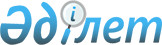 О внесении изменения и дополнения в постановление Правительства Республики Казахстан от 28 декабря 2017 года № 894 "О Плане законопроектных работ Правительства Республики Казахстан на 2018 год"Постановление Правительства Республики Казахстан от 27 июня 2018 года № 383.
      Правительство Республики Казахстан ПОСТАНОВЛЯЕТ:
      1. Внести в постановление Правительства Республики Казахстан от 28 декабря 2017 года № 894 "О Плане законопроектных работ Правительства Республики Казахстан на 2018 год" (САПП Республики Казахстан, 2017 г., № 68-69-70, ст. 421) следующие изменение и дополнение:
      в Плане законопроектных работ Правительства Республики Казахстан на 2018 год, утвержденном указанным постановлением:
      строку, порядковый номер 7, исключить;
      дополнить строкой, порядковый номер 10-1, следующего содержания:
      "
      ".
      2. Настоящее постановление вводится в действие со дня его подписания.
					© 2012. РГП на ПХВ «Институт законодательства и правовой информации Республики Казахстан» Министерства юстиции Республики Казахстан
				
О внесении изменений
и дополнении в
некоторые
10-1
законодательные акты Республики Казахстан по вопросам жилищно- коммунального хозяйства
МИР
Февраль
Май
Июль
Ускенбаев К.А.
      Премьер-Министр
Республики Казахстан

Б. Сагинтаев
